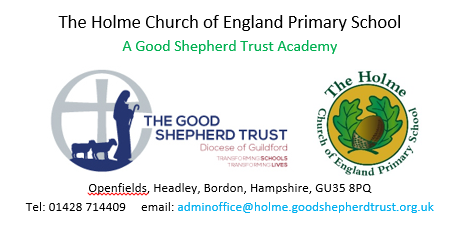 CLASS TEACHER - JOB DESCRIPTIONThis appointment is subject to the current conditions of employment of teachers contained in the School Teachers’ Pay and Conditions Document, The Education Act 1997, the required standards for Qualified Teacher Status, other current educational legislation and the school’s articles of government.This job description may be amended at any time following discussion between the Headteacher/Team Leader and member of staff, and will be reviewed annually.Areas of responsibility and key tasks:A	PlanningPlan teaching to achieve progression in pupils’ learning through: identifying clear teaching and learning objectives and specifying how they will be taught and assessedsetting tasks, including homework, which challenge pupils and ensure a high level of interestsetting appropriate and high expectations for pupils’ learning, motivation and presentation of worksetting clear targets building on prior attainment identifying the needs of individuals and groups within the class, taking note of individual education plans and the requirements of the Code of Practicemaking effective use of assessment information when planning lessons planning opportunities to contribute to pupils’ literacy and numeracy, and to their personal, spiritual, moral, social and cultural developmentEffective deployment of teaching assistant time to support learning.B	Teaching and Class ManagementPromote the safety and wellbeing of pupilsestablish and maintain a safe environment and purposeful working atmosphere which supports learning and in which pupils feel secure and confidentset high expectations for pupils’ behaviour, establishing and maintaining a good standard of discipline through well-focused teaching and through positive and productive relationshipsAdapt teaching to respond to the strengths and needs of pupilsprovide clear structures for lessons maintaining pace, motivation and challengeuse a variety of teaching methods to:(i)	structure information well, including outlining content and aims and summarising key points as the lesson progresses(ii)	instruct, demonstrate and give accurate, well-paced explanations using appropriate vocabulary (iii)	use effective questioning, listen carefully to pupils, give attention to errors and misconceptionsselect appropriate learning resources and develop study skills through library, ICT and other sourcesensure pupils acquire and consolidate knowledge, skills and understanding appropriate to the subject taught Demonstrate good subject and curriculum knowledgecritically evaluate teaching to improve effectivenessC	Monitoring, assessment, recording, reporting 	Make accurate and productive use of assessment by:assessing how well learning objectives have been achieved and use them to improve specific aspects of teachingmarking and monitoring pupils’ work and set targets for progress in line with the school’s feedback and marking policyassessing and recording pupils’ progress systematically and keeping records to check work is understood and completed, monitoring strengths and weaknesses, informing planning and recognising the level at which the pupil is achievingpreparing and presenting informative reports to parents.D	Other professional requirements have a working knowledge of teachers’ professional duties and legal liabilities operate at all times within the stated policies and practices of the schoolestablish effective working relationships and set a good example through their presentation and personal and professional conductendeavour to give every child the opportunity to reach their potential and meet high expectationsliaise effectively with parents and stakeholders as necessaryTake part in the school’s appraisal proceduresTake part in further training and development in order to improve own teachingWhere appropriate, take part in the appraisal and professional development of othersMake a positive contribution to the wider life and ethos of the schoolin addition, carry out other duties as reasonably required by the Headteacher.